                               Заявка на бронирование апартамента    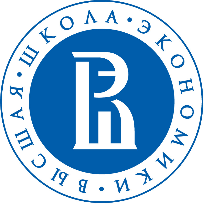 Application for booking an apartment*Обращаем Ваше внимание, что при заселении Вам необходимо внести обеспечительный платеж (залог), который возвращается при выезде. Так же при выезде необходимо совершить обязательный платеж за уборку номера.*Please note that you have to pay the deposit when checking in. The deposit will be returned when checking out. Besides, it is necessary to pay for cleaning services when checking in.Ф.И.О.Full nameГражданствоCitizenshipКонтактный телефонContact phone numberПочтаEmailПериод проживания:-долгосрочный;-краткосрочный.Period of stay:Short-termLong-termАдрес желаемого апартамента Address of the preferable apartmentПланируемое количество проживающихPlanned number of peopleПланируемая дата заездаPlanned check-in dateПланируемая дата выездаPlanned check-out dateДополнительная информацияAdditional information